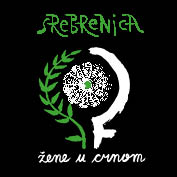 Nikada nećemo zaboraviti genocid u Srebrenici! 11. jul 1995. – 11. jul 2021.Genocid u Srebrenici je najveći ratni zločin nakon Drugog svetskog rata u Evropi. Režim S. Miloševića saučesnik je genocida pružanjem ogromne političke, vojne i logističko-finansijske pomoći Vojsci  Republike Srpske.  U Srbiji je je na delu kontinuitet negiranja genocida i na nivou društva i države. Žene u crnom i srodne organizacije i dalje će zahtevati da država Srbija: poštuje odluke međunarodnih sudova, sudski utvrđene činjenice, da se prizna genocid, da se 11. jul proglasi Danom sećanja na genocid u Srebrenici, da se negiranje genocida kvalifikuje kao krivično delo. Ovim činom nastavljamo naše zalaganje za to da Srebrenica postane deo kolektivne memorije, čime bi se Beograd i Srbija oslobodili tereta zločinačke prošlosti.  – ovaj deo može da se izbaci, ukoliko nema dovoljno mesta. 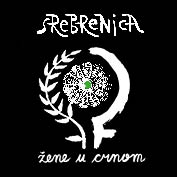 Srebrenica – ime genocidaJavna akcija u crnini i ćutanju, na Trgu Republike, 10. jula 2021. (19:30 - 20:30)8372 – iznošenje na javnu scenu broja ubijenih u genocidu predstavlja uvažavanje sudski utvrđenih činjenica. Ovim činom simbolički upisujemo u kolektivnu memoriju ono što se poriče/falsifikuje/umanjuje u većinskoj javnosti Srbije – razmere genocida u Srebrenici.Srebrenica – ime genocida – u većinskoj Srbiji gemocid je zabranjena reč, a režimski mediji šire paranoičan strah čak i od reči genocid; nazvati zločin u Srebrenici genocidom nije samo uvažavanje međunarodnih sudskih presuda, već i pobuna protiv sramnog preimenovanja genocida, jer “to je cenjkanje, nedostojno čovečnosti” (Borka Pavićević). Solidarnost i Odgovornost - instaliranje simboličkog/živog memorijala jeste nastavak izgradnje spomenika žrtvama genocida, nakon što su odbijeni su naši višegodišnji zahtevi da se odobri izgradnja trajnog spomenika žrtvama genocida u Srebrenici u Beogradu. Činjenična istina o genocidu – koju većina ljudi u Srbiji ne želi da vidi, da zna ni da prihvati – sablasne figure denunciraju društvo moralnog sloma, zajednicu zombija; one umesto ćutanja i saučesništva, obelodanjivanjem odavno poznatih činjenica iskazuju saosećanje i solidarnost sa žrtvama. Instaliranje Cvijeta Srebrenice – simbola masovnog stradanja ljudi, latice ovog cvijeta predstavljaju 11. juli 1995; to je simbol zajedničke borbe za dostojanstvo žrtava genocida   Instaliranje simboličkog memorijala: na kamenu je uklesana cifra 8372 – kao znak nenasilne pobune protiv poricanja genocida u Srebrenici.Žene u crnom, uz podršku umetničkih kolektiva Škart i Dah teatar iz Beograda, aktivistkinja i aktivista civilnog društva.